Приложение 2                                         КОНКУРС                   «Мама, папа, я - читающая семья»Участники (средняя школа): семья Киряковых, Совдагаровых, Морозовых,  Возовых.семья Совдагаровых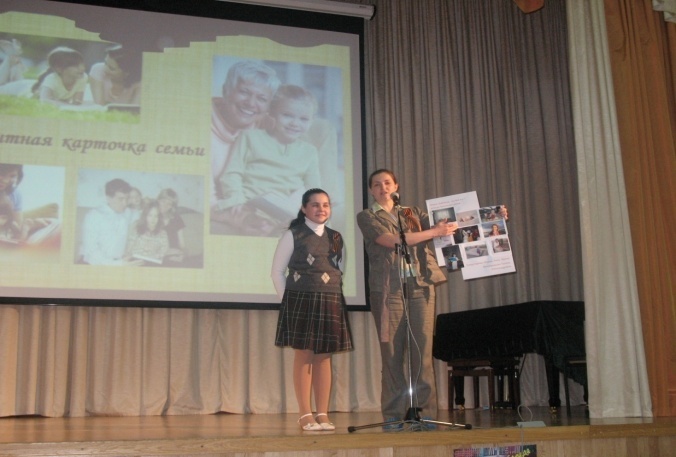 семья Морозовых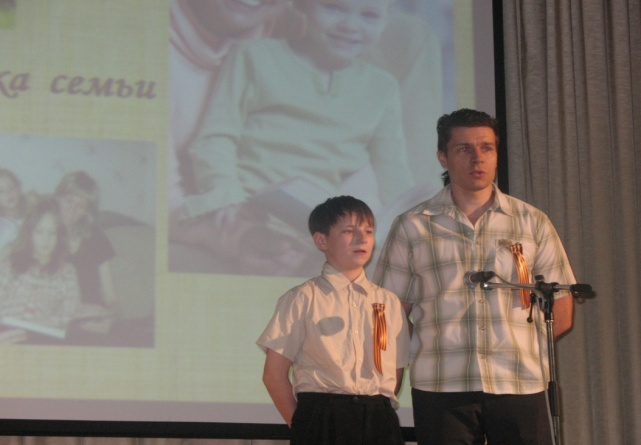 Представление  своей читающей семьи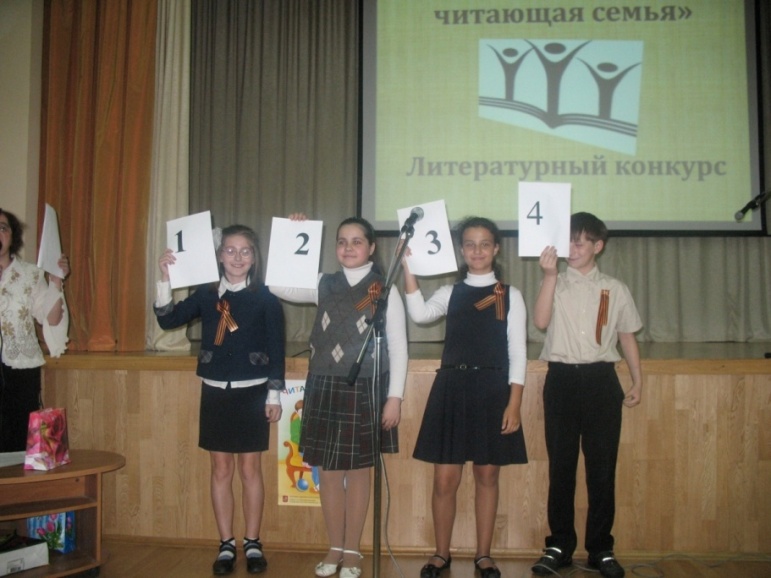 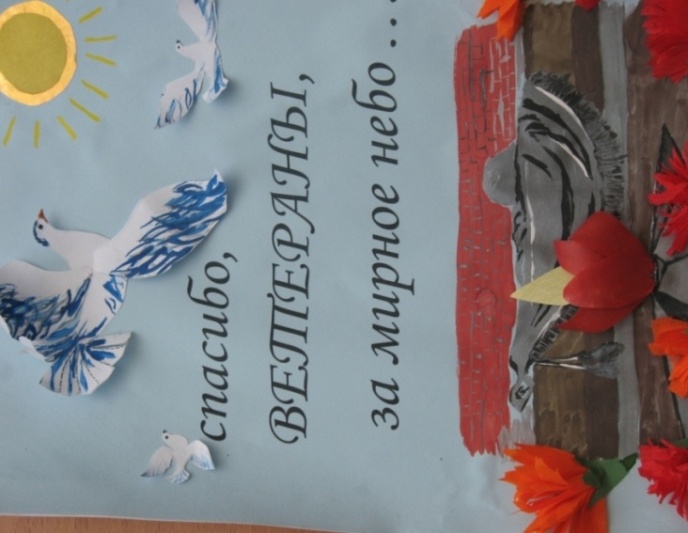 Конкурс «Открытка ветерану»                                                       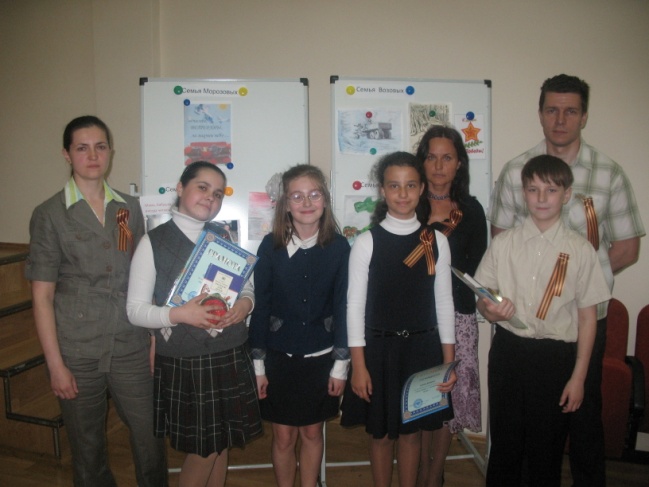 